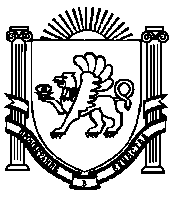 АДМИНИСТРАЦИЯЖЕМЧУЖИНСКОГО СЕЛЬСКОГО ПОСЕЛЕНИЯНИЖНЕГОРСКОГО РАЙОНАРЕСПУБЛИКИ КРЫМПОСТАНОВЛЕНИЕ № 156-П14 октября 2020 года							с. ЖемчужинаО принятии к бухгалтерскому учетув составе казны непроизведенных активов - земельных участков,закрепленных за муниципальным образованиемЖемчужинское сельское поселение Нижнегорского районаРеспублики Крым на праве муниципальной собственностиВ соответствии с Федеральным законом от 06.10.2003 № 131-ФЗ «Об общих принципах организации местного самоуправления в Российской Федерации», с приказом Минфина России от 01.12.2010 № 157н «Об утверждении единого плана счетов бухгалтерского учета для органов государственной власти (государственных органов), органов местного самоуправления, органов управления государственными внебюджетными фондами, государственных академий наук, государственных (муниципальных) учреждений и инструкции по его применению», Уставом муниципального образования Жемчужинское сельское поселение Нижнегорского района Республики Крым, Положением об учетной политике администрации Жемчужинского сельского поселения Нижнегорского района Республики Крым, Администрация Жемчужинского сельского поселения Нижнегорского района Республики Крым ПОСТАНОВЛЯЕТ:1. Принять к бухгалтерскому учету в составе имущества казны муниципального образования Жемчужинское сельское поселение Нижнегорского района Республики Крым непроизведенные активы, составляющие казну - земельные участки, находящиеся в собственности муниципального образования Жемчужинское сельское поселение Нижнегорского района Республики Крым, по кадастровой стоимости согласно приложению. Вести учёт на счёте 108.55 Непроизведенные активы, составляющие казну согласно приложению 1.2. Контроль за исполнением настоящего постановления оставляю за собой.3. Обнародовать настоящее постановление на информационном стенде Жемчужинского сельского поселения Нижнегорского района Республики Крым по адресу: Республика Крым, Нижнегорский район, с. Жемчужина, ул. Школьная д.2, а также на официальном сайте Жемчужинского сельского поселения Нижнегорского района Республики Крым в сети «Интернет» (http://жемчужинское – сп.рф).4. Настоящее постановление вступает в силу со дня его подписания.Председатель Жемчужинского сельского совета - глава администрации Жемчужинского сельского поселения				С.И.ЧупиковПриложение 1к постановлению администрации Жемчужинского сельского поселения Нижнегорского района Республики Крымот 14 октября 2020 года № 156-ПНепроизведенные активы - земельные участки, находящиеся в собственности муниципального образования Жемчужинское сельское поселение Нижнегорского района Республики Крым№ п/пНаименование земельного участка, адрес местонахожденияОбъектКатегория земельВид разрешенного использованияПлощадь(кв.м.)Кадастровый номер земельного участкаКадастровая (нормативная) стоимость земельного участка (руб.)1Земельный участокс. Пены, за тракторной бригадой, участок 2ОгородЗемли населённых пунктовВедение огородничества200090:08:060201:784330680,002Земельный участокс. Пены, за тракторной бригадой, участок 6ОгородЗемли населённых пунктовВедение огородничества153190:08:060201:785253135,543Земельный участокс. Пены, за тракторной бригадой, участок 5ОгородЗемли населённых пунктовВедение огородничества153290:08:060201:786253300,884Земельный участокс. Пены, за тракторной бригадой, участок 4ОгородЗемли населённых пунктовВедение огородничества200090:08:060201:787330680,005Земельный участокс. Пены, за тракторной бригадой, участок 3ОгородЗемли населённых пунктовВедение огородничества200090:08:060201:788330680,006Земельный участокс. Пены, за тракторной бригадой, участок 1ОгородЗемли населённых пунктовВедение огородничества177790:08:060201:790293809,187Земельный участокс. Пены, ул.Садовая,12Клуб с.ПеныЗемли населённых пунктовОбъекты культурно-досуговой деятельности 124890:08:060201:789489852,48